TREK EXTRA CREDITName: _____________________________________________Historic site you TREKKED to: ______________________________________________________Date of your visit: ____________________________Briefly describe your experience: ___________________________________________________ _________________________________________________________________________________________________________________________________________________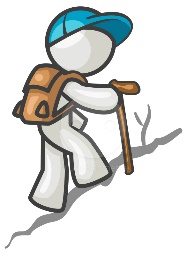 _____________________________________________________________________________________________________________________________________________________________________________________________________________________________________________________________________________________________________________List three historic facts you learned: ________________________________________________________________________ ________________________________________________________________________________________________________________________________________________ ________________________________________________________________________________________________________________________________________________ ________________________________________________________________________Recommendation: Would you recommend this historic site to someone else?  Explain why or why not?  _____________________________________________________________________ __________________________________________________________________________________________________________________________________________________________________________________________________________________________________________Rating: On a scale of 1 to 10 (1 is most negative, 10 is most positive), how would you rate your experience visiting this site?  1    2    3    4    5    6    7    8    9    10Evidence: Please attach or send a photo of the historic site (with you in the picture as well)!Parent/Guardian Signature: _______________________________________ Date: ___________TRAVELEXPERIENCEKNOWLEDGEREFLECT